Cadmus Inclusive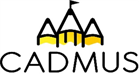 Thinking differently for a brighter tomorrow…How to make a sensory bag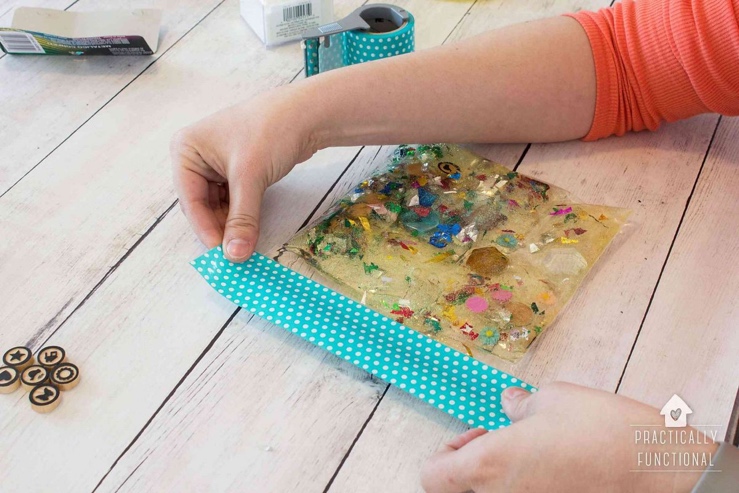 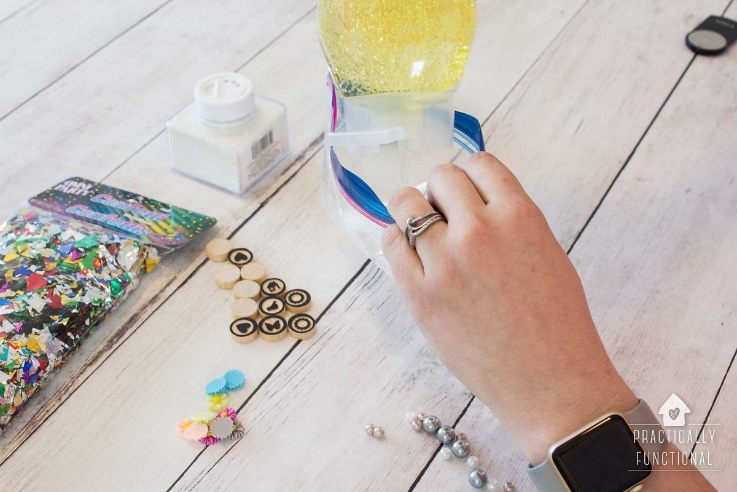 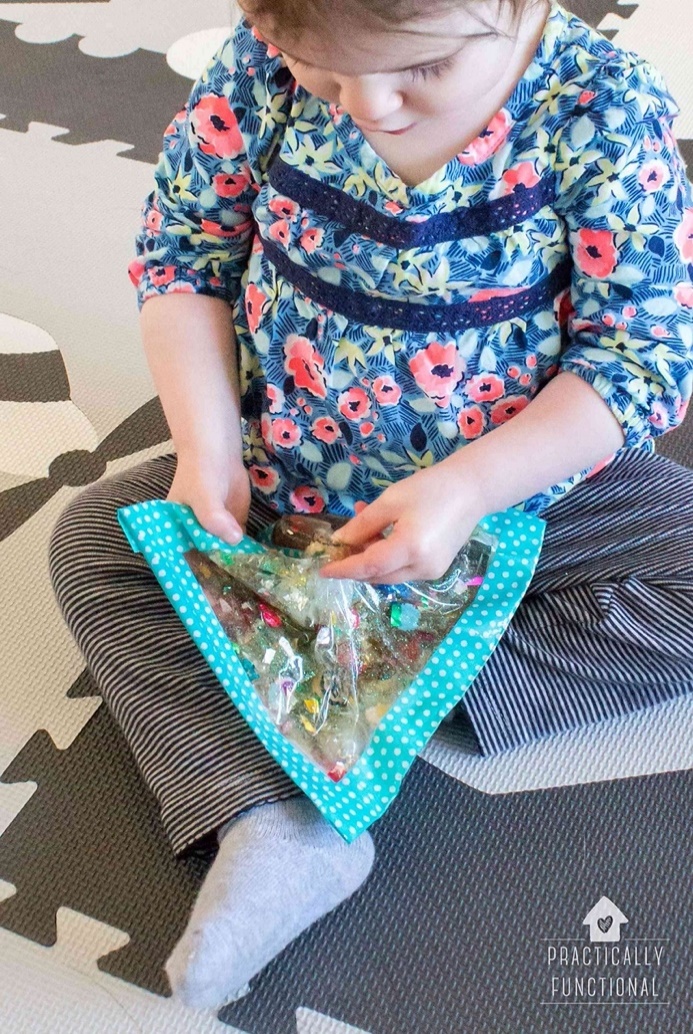 